Name:										Date:      Exploring Your InterestsSummary SheetWrite the number of “thumbs up” signs for each category listed belowInterest CategoryHow many?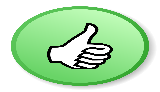 RealisticInvestigativeArtisticSocialEnterprisingConventional